START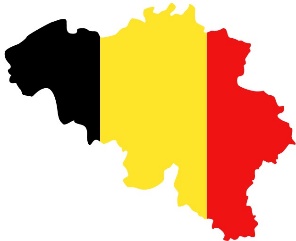 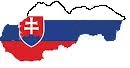 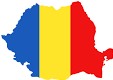 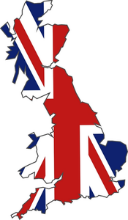 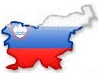 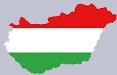 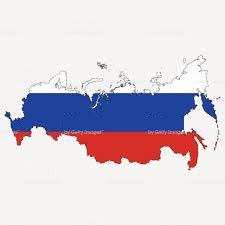 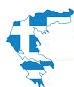 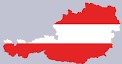 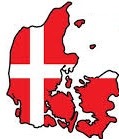 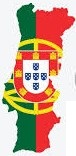 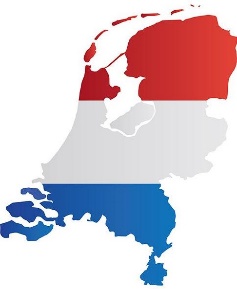 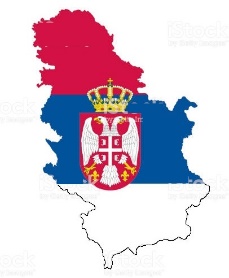 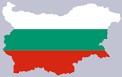 ZIEL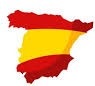 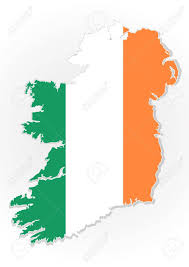 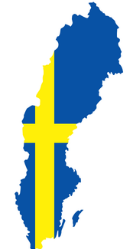 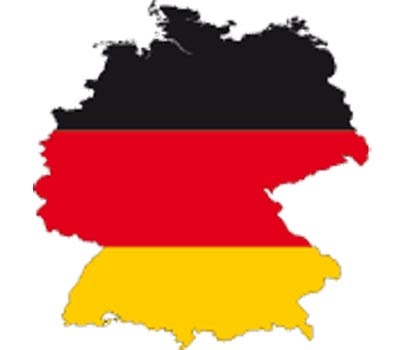 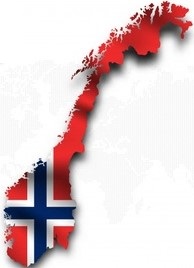 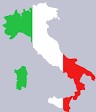 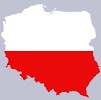 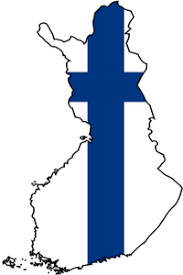 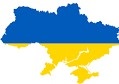 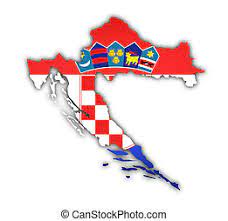 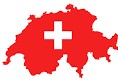 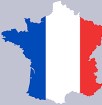 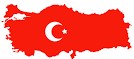 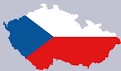 